UNDERGRADUATE CURRICULUM COMMITTEE (UCC)
PROPOSAL FORM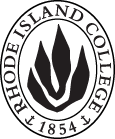 Cover page						Scroll over blue text to see further instructionsB.  NEW OR REVISED COURSESC. Program Proposals
D. SignaturesD.1. ApprovalsChanges that affect General Education in any way MUST be approved by ALL Deans and COGE Chair.Changes that directly impact more than one department/program MUST have the signatures of all relevant department chairs, program directors, and relevant dean (e.g. when creating/revising a program using courses from other departments/programs). Check UCC manual 4.2 for further guidelines on whether the signatures need to be approval or acknowledgement.Proposals that do not have appropriate approval signatures will not be considered. Type in name of person signing and their position/affiliation.Send electronic files of this proposal and accompanying catalog copy to curriculum@ric.edu and a printed or electronic signature copy of this form to the current Chair of UCC. Check UCC website for due dates.D.2. AcknowledgementsA.1. Course or programMGT 465: Organization theoryMGT 465: Organization theoryMGT 465: Organization theoryMGT 465: Organization theoryReplacing MGT 329: organizational theory and designMGT 329: organizational theory and designMGT 329: organizational theory and designMGT 329: organizational theory and designA.2. Proposal typeCourse:   revision Course:   revision Course:   revision Course:   revision A.3. OriginatorJulie UrdaHome departmentManagement and MarketingManagement and MarketingManagement and MarketingA.4. RationaleMGT 329 is an upper level course in macro perspectives of organization management. It is usually taken by seniors and second-semester juniors. We want to increase the rigor, adjust the scope and content and change to a lower-structured teaching model that requires increased student responsibility for learning. Thus, we will be adding a credit, updating the title and description, and changing when offered. We would like to make the course a true seminar, in which students learn the concepts on their own and run discussions in class facilitated and guided by the instructor. In a sense, the students teach each other. This change will also make the course appropriate for masters-level students.MGT 329 is an upper level course in macro perspectives of organization management. It is usually taken by seniors and second-semester juniors. We want to increase the rigor, adjust the scope and content and change to a lower-structured teaching model that requires increased student responsibility for learning. Thus, we will be adding a credit, updating the title and description, and changing when offered. We would like to make the course a true seminar, in which students learn the concepts on their own and run discussions in class facilitated and guided by the instructor. In a sense, the students teach each other. This change will also make the course appropriate for masters-level students.MGT 329 is an upper level course in macro perspectives of organization management. It is usually taken by seniors and second-semester juniors. We want to increase the rigor, adjust the scope and content and change to a lower-structured teaching model that requires increased student responsibility for learning. Thus, we will be adding a credit, updating the title and description, and changing when offered. We would like to make the course a true seminar, in which students learn the concepts on their own and run discussions in class facilitated and guided by the instructor. In a sense, the students teach each other. This change will also make the course appropriate for masters-level students.MGT 329 is an upper level course in macro perspectives of organization management. It is usually taken by seniors and second-semester juniors. We want to increase the rigor, adjust the scope and content and change to a lower-structured teaching model that requires increased student responsibility for learning. Thus, we will be adding a credit, updating the title and description, and changing when offered. We would like to make the course a true seminar, in which students learn the concepts on their own and run discussions in class facilitated and guided by the instructor. In a sense, the students teach each other. This change will also make the course appropriate for masters-level students.MGT 329 is an upper level course in macro perspectives of organization management. It is usually taken by seniors and second-semester juniors. We want to increase the rigor, adjust the scope and content and change to a lower-structured teaching model that requires increased student responsibility for learning. Thus, we will be adding a credit, updating the title and description, and changing when offered. We would like to make the course a true seminar, in which students learn the concepts on their own and run discussions in class facilitated and guided by the instructor. In a sense, the students teach each other. This change will also make the course appropriate for masters-level students.A.5. Date submittedApril 15, 2018 A.6. Semester effective A.6. Semester effectiveFall 2018Fall 2018A.7. Resource impactFaculty PT & FT: NoneNoneNoneNoneA.7. Resource impactLibrary:NoneNoneNoneNoneA.7. Resource impactTechnologyNoneNoneNoneNoneA.7. Resource impactFacilities:NoneNoneNoneNoneA.8. Program impactRepresents a higher level of rigor to better equip management majors to be competitive in the contemporary workplace.Represents a higher level of rigor to better equip management majors to be competitive in the contemporary workplace.Represents a higher level of rigor to better equip management majors to be competitive in the contemporary workplace.Represents a higher level of rigor to better equip management majors to be competitive in the contemporary workplace.Represents a higher level of rigor to better equip management majors to be competitive in the contemporary workplace.A.9. Student impactWith the seminar format, we will cap the course at 15 students, thus offering a more rigorous course to students seeking a more interaction and challenge.With the seminar format, we will cap the course at 15 students, thus offering a more rigorous course to students seeking a more interaction and challenge.With the seminar format, we will cap the course at 15 students, thus offering a more rigorous course to students seeking a more interaction and challenge.With the seminar format, we will cap the course at 15 students, thus offering a more rigorous course to students seeking a more interaction and challenge.With the seminar format, we will cap the course at 15 students, thus offering a more rigorous course to students seeking a more interaction and challenge.A.10. The following screen tips are for information on what to do about catalog copy until the new CMS is in place; check the “Forms and Information” page for updates. Catalog page.   Where are the catalog pages?   Several related proposals?  Do not list pages here. All catalog copy for a proposal must be contained within a single file; put page breaks between sections. Make sure affected program totals are correct if adding/deleting course credits.A.10. The following screen tips are for information on what to do about catalog copy until the new CMS is in place; check the “Forms and Information” page for updates. Catalog page.   Where are the catalog pages?   Several related proposals?  Do not list pages here. All catalog copy for a proposal must be contained within a single file; put page breaks between sections. Make sure affected program totals are correct if adding/deleting course credits.A.10. The following screen tips are for information on what to do about catalog copy until the new CMS is in place; check the “Forms and Information” page for updates. Catalog page.   Where are the catalog pages?   Several related proposals?  Do not list pages here. All catalog copy for a proposal must be contained within a single file; put page breaks between sections. Make sure affected program totals are correct if adding/deleting course credits.A.10. The following screen tips are for information on what to do about catalog copy until the new CMS is in place; check the “Forms and Information” page for updates. Catalog page.   Where are the catalog pages?   Several related proposals?  Do not list pages here. All catalog copy for a proposal must be contained within a single file; put page breaks between sections. Make sure affected program totals are correct if adding/deleting course credits.A.10. The following screen tips are for information on what to do about catalog copy until the new CMS is in place; check the “Forms and Information” page for updates. Catalog page.   Where are the catalog pages?   Several related proposals?  Do not list pages here. All catalog copy for a proposal must be contained within a single file; put page breaks between sections. Make sure affected program totals are correct if adding/deleting course credits.A.10. The following screen tips are for information on what to do about catalog copy until the new CMS is in place; check the “Forms and Information” page for updates. Catalog page.   Where are the catalog pages?   Several related proposals?  Do not list pages here. All catalog copy for a proposal must be contained within a single file; put page breaks between sections. Make sure affected program totals are correct if adding/deleting course credits.Old (for revisions only)NewB.1. Course prefix and number MGT 329MGT 465B.2. Cross listing number if anyB.3. Course title Organizational Theory and DesignOrganization TheoryB.4. Course description Discussion focuses on why organizations behave the way they do (theory) and the elements managers use to build them (design). (Formerly Organization Management: A Macro Perspective.) Students focus on organization theory concepts, including inter-organizational processes, and economic, institutional, and cultural contexts in which organizations operate. Seminar entails student-led presentations and discussions. (Formerly MGT 329: Organizational Theory and Design.)B.5. Prerequisite(s)MGT 201 or MGT 301, and 60 creditsMGT 201 or MGT 301, and 60 creditsB.6. OfferedFall  | Spring  | Spring B.7. Contact hours 34B.8. Credit hours34B.9. Justify differences if anyB.10. Grading system Letter grade Letter grade  B.11. Instructional methodsLectureSeminar  B.12.CategoriesRestricted elective for MGT concentrations Restricted elective for MGT concentrationsB.13. Is this an Honors course?NoNoB.14. General EducationNoNoB.15. How will student performance be evaluated?Attendance  |Class participation |  Exams  |Presentations  |Papers | Projects Attendance  |Class participation |  Exams  |Presentations  |Papers  B.16. Redundancy statementNoNoB. 17. Other changes, if anyB.18. Course learning outcomesStandard(s)How will they be measured?Understand theories of organizations and why they existGrades on presentations, papers and exams; discretion of instructor for class participationLearn how organizations are designedGrades on presentations, papers and exams; discretion of instructor for class participationReview theories critically and apply them to real-world situationsGrades on presentations, papers and exams; discretion of instructor for class participationDevelop skills in oral and written communication and presentingGrades on presentations, papers and examsB.19. Topical outlinePart I:  Theories of organizations and their environmentsSession 2: Organizations and effectiveness	Monday, January 25What is an organization?Organizational theory, design, and changeMeasuring effectivenessSession 3: Corporate governance	Wednesday, January 27Topics covered:StakeholdersTop managementSession 4: Organizational environment	Monday, February 1Topic covered: Organizational environmentsSession 5: Environmental theories	Wednesday, February 3Topics covered:Resource Dependence TheoryTransaction Cost TheorySession 6: Agency theory	Monday, February 8Topic covered: Agency theorySession 7: Institutional theory	Wednesday, February 10Topic covered: Institutional theorySession 8: Population ecology	Monday, February 15Topic covered: Population ecologySession 10: Ethics	Wednesday, February 17Topic covered: Corporate ethicsSession 10: CSR	Monday, February 22Topic covered: Corporate social responsibilityPart II: Organizational DesignSession 12: Basic challenges of organizational design	Monday, February 29Topics covered:Differentiation vs. integrationCentralization vs. decentralizationSession 13: Mechanistic vs. organic organizations	Wednesday, March 2Topic covered: Mechanistic vs. organic structuresSession 14: Organizational structures, part 1	Monday, March 14Topics covered:Functional structureDivisional structuresMultidivisional structuresSession 15: Organizational structures, part 2	                                                     Wednesday, March 16Topics covered:Matrix structureNetwork organizationsBoundaryless organizationsSession 16: Authority and control, part 1	Monday, March 21Topics covered:HierarchiesSpans of controlSession 17: Authority and control, part 2	Wednesday, March 23Topics covered:BureaucracyThe informal organizationSession 18: Organizational culture	Monday, March 28Topics covered:What is organizational culture?Managing organizational cultureSession 19: Analysis of culture	Wednesday, March 30Topic covered: Analyzing organizational cultureSession 20: Organizational strategy	Monday, April 4Topics covered:Corporate-level strategiesBusiness-level strategiesFunctional-level strategiesSession 21: Technology	                                                                                              Wednesday, April 6Topics covered:What is technology?Technical complexityTask complexityTask interdependencePart III:  Organizational ChangeSession 23: Decision making	Wednesday, April 13Topic covered: Decision making modelsSession 24: Creativity and innovation	                                                                       Monday, April 18Topics covered:Technological changeIntrapreneurshipManaging innovationSession 25:  Organizational change	Wednesday, April 20Topics covered:Forces that drive changeResistance to changeTypes of changeSession 26:  Managing organizational change	Monday, April 25Topic covered: Managing changeSession 27: Organizational learning	                                                                     Wednesday, April 27Topic covered: Organizational learningOld (for revisions only)New/revisedC.1. ContextRevising a regular elective course into an elective seminar.C.2. EnrollmentsC.3. Admission requirementsC.4. Retention requirementsC.5. Course requirements for each program optionB. Human Resource ManagementTWO COURSES fromTotal Credit Hours: 72-73C. Operations ManagementMGT 347: (Or MKT 347: Supply Chain Management)THREE COURSES fromTotal Credit Hours: 69-70B. Human Resource ManagementTWO COURSES fromTotal Credit Hours: 72-73C. Operations ManagementMGT 347: (Or MKT 347: Supply Chain Management)THREE COURSES fromTotal Credit Hours: 69-71 (NOTE: this total will be changed in another proposal that is revising this concentration)C.6. Credit countC.7. Other changes if anyNamePosition/affiliationSignatureDateMike CaseyChair of  MGT & MKT Dept.Dr. Jeffrey MelloDean of School of BusinessNamePosition/affiliationSignatureDateTab to add rows